ТЕРРИТОРИАЛЬНАЯ ИЗБИРАТЕЛЬНАЯ  КОМИССИЯг. КАРАБУЛАКП О С Т А Н О В Л Е Н И Е  13 июля 2019 г.		№55/105-4		                  			          	  г. КарабулакО регистрации уполномоченного представителя Ингушского регионального отделения  Всероссийской политической партии «ЕДИНАЯ РОССИЯ»Рассмотрев документы, представленные в территориальную избирательную комиссию г. Карабулак для регистрации уполномоченного представителя Ингушского регионального отделения  Всероссийской политической партии «ЕДИНАЯ РОССИЯ», на основании статьи 
9 и 17 Закона Республики Ингушетия «О муниципальных выборах в Республике Ингушетия», территориальная избирательная комиссия г. Карабулак постановляет: 1. Зарегистрировать уполномоченного представителя Ингушского регионального отделения  Всероссийской политической партии «ЕДИНАЯ РОССИЯ» Гулиеву Радимхан Мурадовну.2. Направить настоящее постановление в средства массовой информации для опубликования и разместить настоящее постановление на официальном сайте администрации г. Карабулак в сети «Интернет».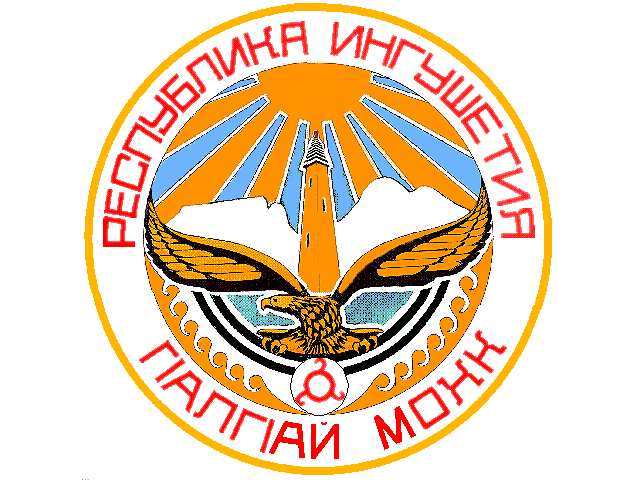 